1درستی یا نادرستی عبارات زیر را مشخص کنید.الف ) حاصل ضرب هر عدد در قرینه معکوسش برابر یک است.ب ) در برخی مواقع ممکن است مقدار احتمال از یک بیشتر شود.ج ) لوزی نوعی مربع استد ) زاویه محاطی زاویه ای است که رأس آن در مرکز دایره و اضلاع  آن شعاع  دایره هستند.12جاهای خالی را  با کلمات یا اعداد مناسب پر کنید.الف ) حاصل 9-4*5 برابر .............. است.ب ) مجموع زوایای خارجی یک 12 ضلعی منتظم برابر....................است.ج )  حاصل ضرب هر عدد در  معکوسش برابر با .......................است.د ) در هر مثلث قائم الزاویه .................  برابر است با مجموع  مجذور دو ضلع دیگر13از بین چهار گزینه ، گزینه صحیح را انتخاب کنید.الف ) اگر روی خطی ۵ نقطه ایجاد کنیم چند نیم خط به وجود خواهد آمد؟۶                         □۵                    □۱۰                             □۱۵□ب ) قرینه عدد مثبت پنج نسبت به عدد مثبت یک چند است؟۳                        □۳                     □-۵                               □۵□ج ) عدد بعدی در الگوی روبرو چند است؟-۷, -۴ , -۱ , ......۳                           □۲                  □۰                              □-۱۱□د ) اگر دمای هوای الند ۲۵ درجه بالای صفر باشد و دمای هوای خوی ۶ درجه سردتر از خوی باشد. دمای هوای خوی چند درجه است؟۱۵□                         ۱۹□                 ۲0□                                  ۲۲□24ب) مقدار عددی عبارت زیر را به ازای و  بدست آورید.15حاصل عبارات زیر را بدست آورید.5/26الف) عبارت زیر را ساده کنید.17دو تاس را همزمان پرتاب میکنیم. احتمال اینکه هر دو عدد روی تاس یکی باشد برابر چند است؟ 5/18برای داده های زیر جدول فراوانی رسم کنید.{در3 گروه دسته بندی شود}20و19و11و15و16.5و14و10و10و19و5میانگین داده ها را از طریق دسته بندی به دست آورید.5/15/19اگر قاعده مثلث متساوی الساقینی 6 سانتیمتر و مساحت آن 15 سانتیمتر مربع باشد ، اندازه ی ارتفاع  آن چقدر است؟210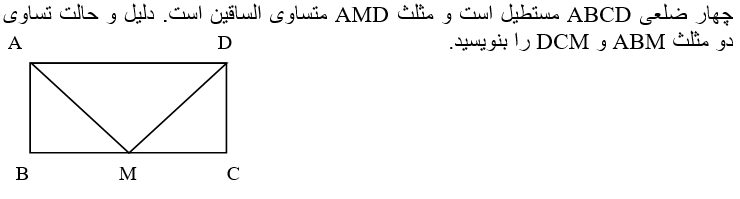 5/111جذر تقریبی عدد  را به دست آورید.212با استفاده از خط کش و پرگار محیط دایره را به 6 قسمت مساوی تقسیم گنید و روش رسم را توضیح دهید.5/1موفق باشید.salmanzadehموفق باشید.salmanzadehموفق باشید.salmanzadeh